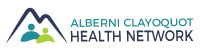 Table of Partners MinutesWednesday, May 20, 2020 @ 9:30 amVia Zoom on-line meetingParticipants: Penny Cote (Chairperson), Marcie DeWitt (Coordinator), Josie Osborne (left meeting at 10:00), Patti Edwards, Anna Lewis, Lynne MacFadgen, Margaret Morrison joined at 10:15), Julia MartinCALL TO ORDERThe Coordinator called the meeting to order at 9:39 am.The Coordinator acknowledged the territories we are all currently on.APPROVAL OF AGENDA & MINUTESThe Agenda for the May 20, 2020 was reviewed.	The Meeting Minutes of the April 15, 2020 meeting were reviewed.ACHN REPORTSCoordinator Update & Island Health Reporting - reviewed the monthly reporting spreadsheet. Marcie DeWitt reported on activities that she was involved in since our previous meeting including:being busy with communications, lots of access and information for Facebook; supporting other networks;Port Alberni Housing Needs;sitting on the EOC leadership team;submitted a grant application and were successful for Poverty Reduction funding;report on vulnerable populations for the EOC;West Coast BC Transit;Completing quarterly reporting for Island Health as well as the annual report for Island Health.ACHN UPDATESACHN Coordinator Contract – forwarded to next meeting agendaMoving Forward – Josie Osborne:Tofino has implemented two COVID 19 recovery task forces – one economic based and one community health based; hoping to expand to regional focus Identified a gap with seniors and the need for effort to keep seniors healthy and at home, as there are no long-term care facilities on the west coast. Another topic is support for youth while not physically in school / summer camps are questionable too. Opportunities to bridge between AV & WC. Anna Lewis:Grow Local events have been very successfulFarmer’s markets are seeing huge sales and community supportAwaiting provincial reply regarding Class D & E designation for slaughtering animalsAir Quality – ACRD undergoing online public consultation for 2 bylaws focusing on air quality: one regarding aging woodstoves and one regarding outdoor burningPenny Cote:ACRD working on recovery planning and have struck a select committee for this purposeLynne MacFadgen:Getting creative with digital deliveryChallenged with remote access and bandwidthModifying the hands-on required portions of learningJune 1st, Market Gardener Program is startingIn partnership with Port Alberni Shelter Society for plots of landFood hub developments with PAPA: retro-fit fish plant as a food processing hub at the end of JunePatty Edwards:Lots of calls regarding benefitsAnticipate the Premier will announce the legislature will begin sitting again in JuneMargaret Morrison:Getting resourceful to find ways to continue to offer servicesSupporting the senior’s loner iPad programJOINED BY THE CFRCMembers of the CFRC logged on and joined the ACHN meeting at 10:00. Another Mural was created and documented by the CFRC including: Intros/ Updates/ PrioritiesLessons Learned	What is working?	What has not worked?	What are the gaps?Wish List – meeting ran out of time – please email Marcie or Brett with your wish list items to be included on the Mural:	Actionable takeaways	Three wishes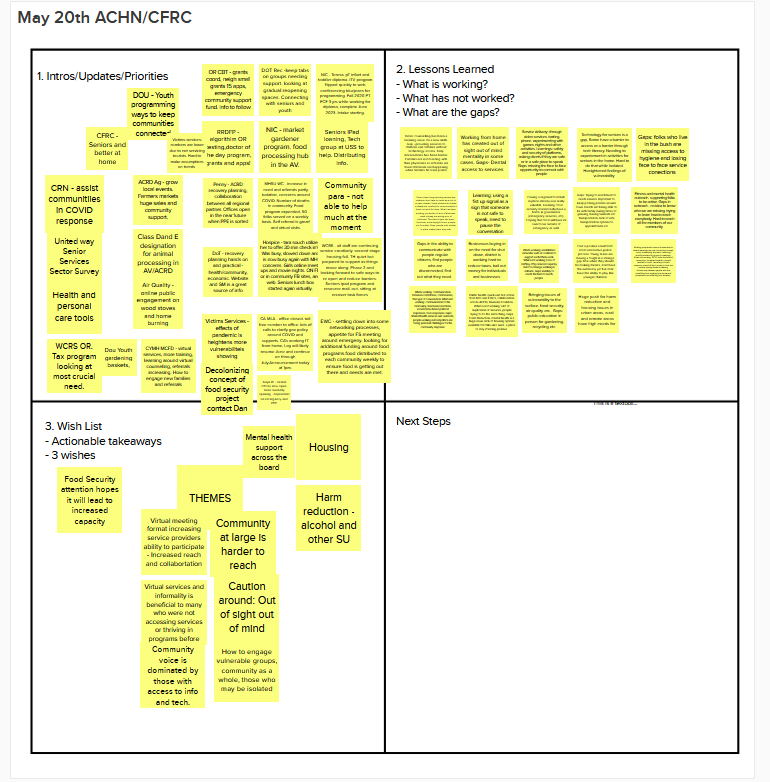 MEETING ADJORNEDThe meeting adjourned at 12:01pm.  The next meeting of the Table of Partners will be held Wednesday, June 17, 2020 at 9:30 am. 